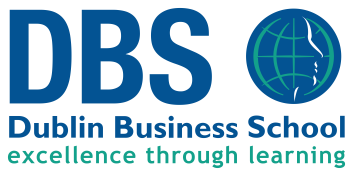 ACCAPaper P6 Advanced TaxationFebruary – May 2020    ** Please note you have a choice of Mock evenings and you can attend whichever you prefer **MONTHDAYDATETIMEFebruaryThursday13, 20, 276:15pm – 9:15pmMarchThursday5, 12, 19, 266:15pm – 9:15pmMarchTuesday266:15pm – 9:15pmAprilThursday2, 9, 16, 23, 306:15pm – 9:15pmMayThursday76:15pm – 9:15pmREVISIONDAYDATETIMEMarchSaturday289:30am – 4:30pmAprilSaturday49:30am – 4:30pmAprilSunday1910:00am – 5:00pmMaySaturday99:30am – 4:30pmMOCK EXAMDAYDATETIMEMayTuesday, Wednesday19, 206:15pm – 9:30pmQBRDAYDATETIMEMaySaturday169:30am – 4:30pm